Pacto Internacional de Derechos Civiles y Políticos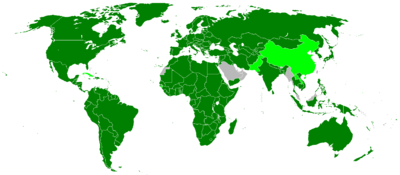 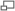 Estados partes y firmados por el Pacto:     Firmado y ratificado     Firmado pero no ratificado     Ni firmado ni ratificadoEl Pacto Internacional de Derechos Civiles y Políticos (ICCPR, por su sigla en inglés) es un tratadomultilateral, adoptado por la Asamblea General de las Naciones Unidas mediante la Resolución 2200A (XXI), de16 de diciembre de 1966. Entró en vigor el 23 de marzo de 1976.Fue adoptado al mismo tiempo que el Pacto Internacional de Derechos Económicos, Sociales y Culturales y se hace referencia a ambos con el nombre de Pactos Internacionales de Derechos Humanos o Pactos de Nueva York. A su vez, éstos, junto con la Declaración Universal de los Derechos Humanos, comprenden lo que algunos han llamado Carta Internacional de Derechos Humanos.Génesis [editar]El Pacto Internacional de Derechos Económicos, Sociales y Culturales y el Pacto Internacional de Derechos Civiles y Políticos tienen sus raíces en el mismo proceso que condujo a laDeclaración Universal de los Derechos Humanos (DUDH). Como la DUDH no se esperaba para imponer obligaciones vinculantes, la Comisión de Derechos Humanos de las Naciones Unidas comenzó a redactar un par de pactos vinculantes sobre derechos humanos destinada a imponer obligaciones concretas de sus partes.1 Debido a los desacuerdos entre los Estados miembros sobre la importancia relativa de las negativos Civiles y Políticos versus positivos Económicos, Sociales y Culturales, dos pactos fueron creados. Estos fueron presentados a la Asamblea General de la ONU en 1954, y aprobó en 1976.Estructura [editar]El Pacto Internacional de Derechos Civiles y Políticos comprende un Preámbulo y seis partes:2Dos protocolos facultativos:Derechos reconocidos [editar]En virtud del artículo 2, los Estados partes en el Pacto asumen la obligación, respecto de toda persona en su territorio o bajo su jurisdicción, de respetar y garantizar los derechos humanos reconocidos. Esto implica que deben abstenerse de violar estos derechos ("respetar"), pero también adoptar medidas positivas para que los derechos sean efectivos ("garantizar"). De acuerdo con el artículo 14, deben poner a disposición de toda persona víctima de una violación un recurso imparcial y efectivo para su defensa.El Comité de Derechos Humanos [editar]Artículo principal: Comité de Derechos HumanosEl Comité es un órgano convencional formado por 18 expertos independientes elegidos por un período de cuatro años. Su finalidad es controlar el cumplimiento del Pacto por los Estados, a través de los siguientes mecanismos:La presentación de informes periódicos es obligatorio para los Estados partes en el Pacto, pero la aceptación de los sistemas de reclamaciones interestatales o quejas individuales es voluntaria.La comision, compuesta por 18 miembros de alta reputación moral, ha de considerar los informes sometidos por los Estados partes y dirigira observaciones generales a dichos Estados así como al Consejo económico y Social.Referencias [editar]Notas [editar]↑ Paul Sieghart, The International Law of Human Rights, Oxford University Press, 1983, pp 25 - 26.↑ En la siguiente sección se resume el texto del Pacto Internacional de Derechos Civiles y Políticos.Bibliografías [editar]Carrillo Salcedo, J.A. (2001). Soberanía de los Estados y Derechos Humanos en Derecho internacional contemporáneo. Madrid: Tecnos.Véase también [editar]Proceso de elaboración de los Pactos de Nueva YorkCarta Internacional de los Derechos HumanosEnlaces externos [editar]Pacto Internacional de Derechos Civiles y PolíticosProtocolo Facultativo del Pacto Internacional de Derechos Civiles y PolíticosSegundo Protocolo Facultativo del Pacto Internacional de Derechos Civiles y Políticos, destinado a abolir la pena de muertePágina del Comité de Derechos HumanosTabla normativa de derechos humanos. Concordancias entre el Pacto Internacional de Derechos Civiles y Políticos y otras normas de derechos humanosCategoría: Tratados sobre derechos humanosContenido [ocultar]1 Génesis2 Estructura3 Derechos reconocidos4 El Comité de Derechos Humanos5 Referencias5.1 Notas5.2 Bibliografías6 Véase también7 Enlaces externosPartesArticulosDescripciónParte IArtículo 1Protección de la integridad física del individuo (en contra de cosas tales como la ejecución, tortura y detención arbitraria).Parte IIArtículos
2 a 5Equidad procesal en la ley (Estado de Derecho, los derechos después de la detención, el juicio, las condiciones deben cumplirse cuando encarcelados, los derechos a un abogado, imparcial en el proceso de ensayo).Parte IIIArtículos
6 a 27Protección por motivos de género, religiosas, raciales u otras formas de discriminación.Parte IVArtículos
28 a 45La libertad individual de creencia, expresión, asociación, libertad de prensa, el derecho a celebrar asamblea.Parte VArtículos
46 a 47Derecho a la participación política (organizar un partido político, voto, voz actual desprecio por la autoridad política).Parte VIArtículos
48 a 53Regula la ratificación, entrada en vigor, y la modificación del Pacto.DescripciónPrimer Protocolo Facultativo del Pacto Internacional de Derechos Civiles y Políticos:
Mecanismo por el cual las personas pueden iniciar las denuncias contra los Estados miembros.Segundo Protocolo Facultativo del Pacto Internacional de Derechos Civiles y Políticos:
Abolición de la pena de muerte.